FENTON HIGH SCHOOL
BOYS VARSITY GOLFFenton High School Boys Varsity Golf beat Holly High School 166-188Monday, May 13, 2019
3:00 PM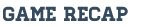 Fenton had outstanding performances from 2 of it’s seniors today. Match medalist was Braden Lapa 38 and runner up medalist was Dylan Conte 39. The Tigers battled Holly and the high winds and cool temps to win 166-188. Others scoring for Fenton were Grant Carr 44 and Logan Lake 45. We are lucky to play at the Preserve, the course is in great shape.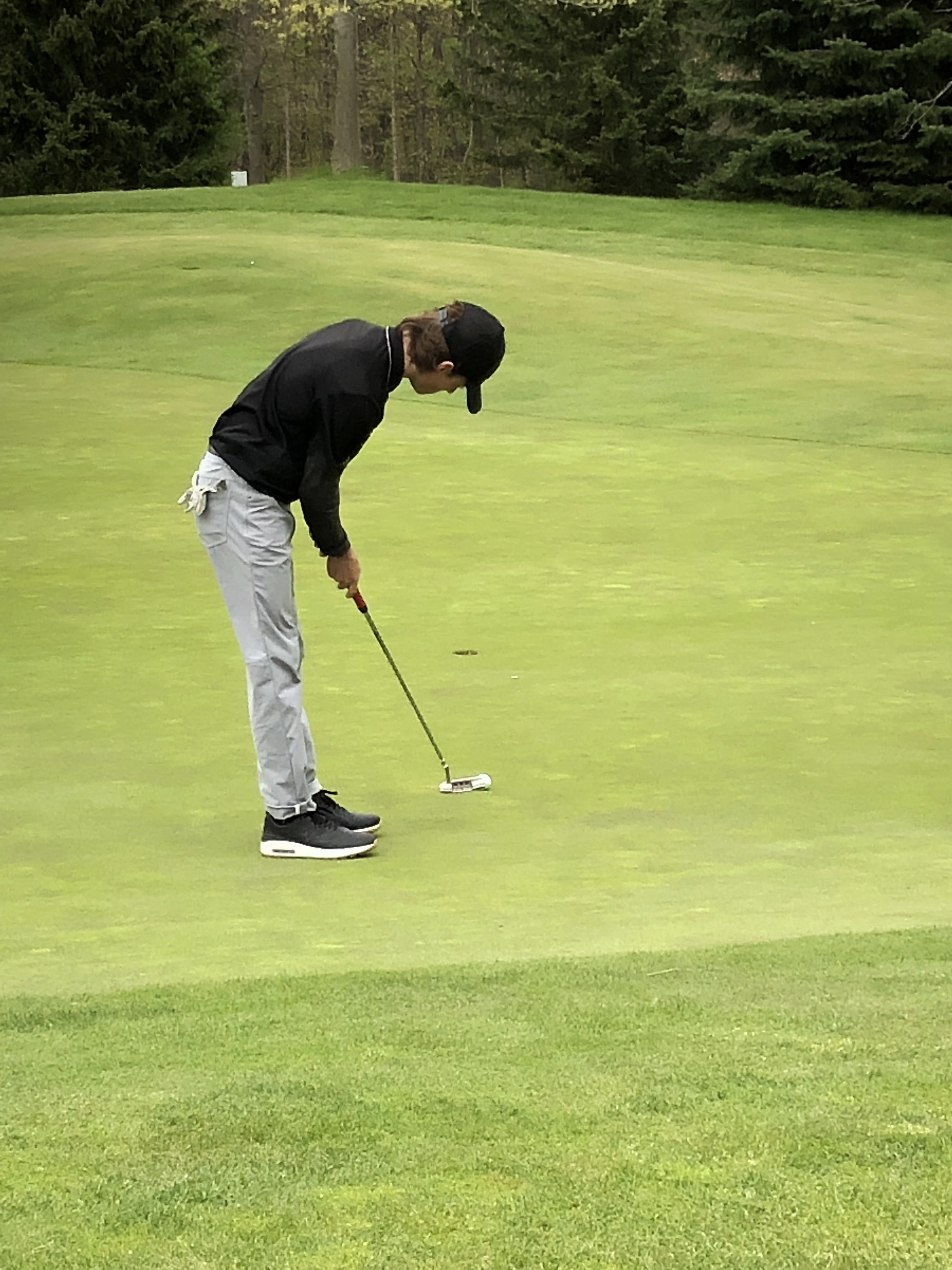 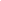 